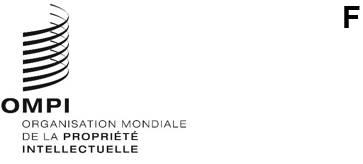 WO/GA/55/3 Corr.Original : anglaisDate : 8 juillet 2022Assemblée générale de l’OMPICinquante-cinquième session (30e session extraordinaire)Genève, 14 – 22 juillet 2022Rapport sur le Comité permanent du droit des marques, des dessins et modèles industriels et des indications géographiques (SCT)RectificatifLe paragraphe 6 du document WO/GA/55/3 doit être ainsi libellé :“Le SCT a également examiné une proposition présentée par les délégations de la Colombie, de l’Équateur et du Pérou concernant le programme d’une séance d’information sur les marques pays (document SCT/45/6 Rev.2) et a décidé de poursuivre l’examen de cette proposition à sa session suivante”.[Fin du document]